								projektas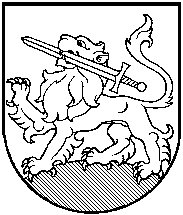 RIETAVO SAVIVALDYBĖS TARYBASPRENDIMASDĖL SAVIVALDYBĖS TARYBOS KONTROLĖS KOMITETO  PIRMININKO SKYRIMO2019 m. balandžio 11 d.  Nr. T1-Rietavas	Vadovaudamasi Lietuvos Respublikos vietos savivaldos įstatymo 14 straipsnio 3 dalimi, 16 straipsnio 2 dalies 7 punktu, Rietavo savivaldybės tarybos veiklos reglamento, patvirtinto 2015 m. lapkričio 19 d. Rietavo savivaldybės tarybos sprendimu Nr. T1-146 „Dėl Rietavo savivaldybės tarybos veiklos reglamento patvirtinimo“, 85 punktu, Rietavo savivaldybės taryba  n u s p r e n d ž i a:	 Skirti Savivaldybės tarybos narį ___________________________ Savivaldybės tarybos Kontrolės komiteto pirmininku.                      Sprendimas gali būti skundžiamas ikiteismine tvarka Lietuvos administracinių ginčų komisijos Klaipėdos apygardos skyriui (H. Manto g. 37, Klaipėda) arba Lietuvos Respublikos administracinių bylų teisenos įstatymo nustatyta tvarka Regionų apygardos administracinio teismo Klaipėdos rūmams (Galinio Pylimo g. 9, Klaipėda) per vieną mėnesį nuo šio įsakymo paskelbimo ar įteikimo suinteresuotai šaliai dienos.Savivaldybės meras		                                                                             RIETAVO SAVIVALDYBĖS ADMINISTRACIJOS DOKUMENTŲ VALDYMO IR TEISĖS SKYRIUSAIŠKINAMASIS RAŠTAS PRIE SPRENDIMO ,,DĖL RIETAVO SAVIVALDYBĖS TARYBOS KONTROLĖS KOMITETO PIRMININKO SKYRIMO“ PROJEKTO2019-04-04 Nr.RietavasSprendimo projekto esmė.           Atsižvelgdama į tai, kad baigėsi Savivaldybės penktojo šaukimo  tarybos įgaliojimų laikas, naujos kadencijos Savivaldybės taryba skiria Kontrolės komiteto pirmininką.            2. Kuo vadovaujantis parengtas sprendimo projektas.                         Sprendimo projektas parengtas vadovaujantis Lietuvos Respublikos vietos savivaldos įstatymo 14 straipsnio 3 dalimi, 16 straipsnio 2 dalies 7 punktu, Rietavo savivaldybės tarybos veiklos reglamento, patvirtinto 2015 m. lapkričio 19 d. Rietavo savivaldybės tarybos sprendimu Nr. T1-146 „Dėl Rietavo savivaldybės tarybos veiklos reglamento patvirtinimo“, 85 punktu.  Tikslai ir uždaviniai.           Skirti naujai kadencijai Kontrolės komiteto pirmininką.Laukiami rezultatai.            Bus išrinkti Kontrolės komiteto pirmininkas.Kas inicijavo sprendimo  projekto rengimą.Sprendimo projekto rengimą inicijavo Dokumentų valdymo ir teisės skyrius.Sprendimo projekto rengimo metu gauti specialistų vertinimai.Neigiamų specialistų vertinimų negauta.Galimos teigiamos ar neigiamos sprendimo priėmimo pasekmės.Neigiamų pasekmių nenumatyta.Lėšų poreikis sprendimo įgyvendinimui.  Lėšos numatytos Rietavo savivaldybės 2019 m. biudžete.  9. Antikorupcinis vertinimas. 		Šis sprendimas antikorupciniu požiūriu nevertinamas.Dokumentų valdymo ir teisės skyriaus  vedėja                                                     Jūratė Šedvilaitė